Western Australia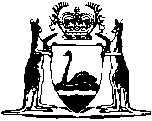 Licensing Act 1911		This Act was repealed by the Liquor Act 1970 s. 4 (No. 34 of 1970) as at 1 Jul 1970.		There are no Word versions of this Act, only PDFs in the Reprinted Acts database are available.